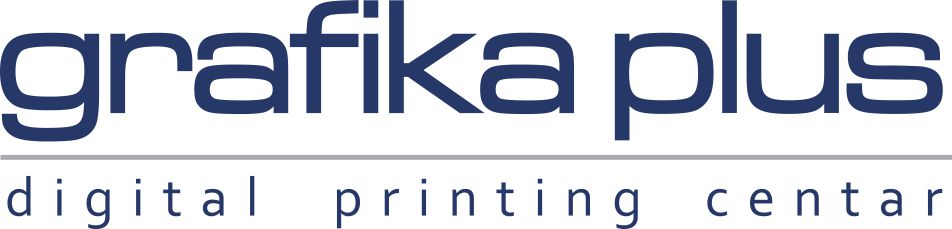          За потребите на својот професионален тим ОБЈАВУВА отворена работна позиција:Координатор за работа со клиенти и администрација ЗА КОМПАНИЈАТАГРАФИКА ПЛУС ДОО Скопје е докажан лидер во широкоформатен и табачен дигитал печат и производство на реклами. Компанијата почна со работа на почетокот на овој милениум кога покрај инвестирањето во производствениот погон се оформуваше и нашиот професионален тим за работа. ГРАФИКА ПЛУС ДОО успешно ја обавува својата дејност на пазарот 20 години и поседува богато портфолио на клиенти. Компанијата работи со добро обучен тим од професионалци и гарантирани можности во дизајн, проектирање, печатење, аплицирање и монтажа. Од идеалниот кандидат очекуваме:СамоиницијативностДоследност и навременост за извршување на работатаГрижа за корисницитеСоработка и координација на активностите со МенаџментотКолегијалност и искрена вклученост во тимотСериозен пристап кон КомпанијатаПОТРЕБНИ КВАЛИФИКАЦИИ Работно искуство во деловна комуникација со клиенти, изработка на понуди и комплетирање на документацијаАктивно работење со Microsoft OfficeВисоко образование е предностПознавање на Англиски јазик е предностНУДИМЕ:Работа со високопрофесионален тим и модерна технологијаЛидерство Конкурентна финансиска надокнада за вашиот труд и можности за кариерен развојБаланс меѓу работата и вашиот семеен животПријатна работна средина Инспиративна компаниска култураДоколку имате искрена намера за вработување во добар тим и пријатна работна средина со можност за понатамошно остручување и усовршување, испратете ја вашата кратка биографија на: office@grafikaplus.com.mk и нашиот тим ќе ве контактира за понатамошни детали. 